Отчет Муниципального бюджетного учреждения дополнительного образования Центра «Эдельвейс».О выполнении муниципального задания №21За 9 месяцев 2019 г.Основные виды деятельности муниципального учреждения:Часть 1. Сведения об оказываемых муниципальных услугахРаздел 1Показатели качества муниципальной услугиПоказатели объема муниципальной услугиРаздел 2Показатели качества муниципальной услугиПоказатели объема муниципальной услугиРаздел 3Показатели качества муниципальной услугиПоказатели объема муниципальной услугиРаздел 4Показатели качества муниципальной услугиПоказатели объема муниципальной услугиРаздел 5Показатели качества муниципальной услугиПоказатели объема муниципальной услуги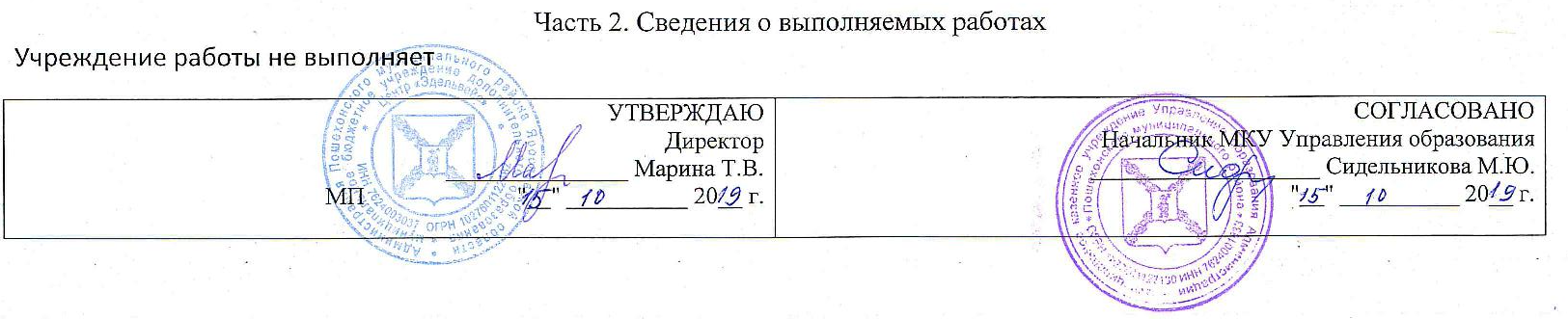 №п/пКод ОКВЭДНаименование вида деятельности1.85.41 Образование дополнительное  детей и взрослых.2.88.99Предоставление  прочих социальных услуг без обеспечения  проживания, не включенных в другие группировки.Наименование муниципальной услугиРеализация  дополнительных общеобразовательных программ Код услуги по общероссийскому базовому (отраслевому) перечню или региональному перечнюББ52Категории потребителей муниципальной услуги   Физические лицаУникальный номер реестровой записиСодержание муниципальной услугиУсловия (формы) оказания муниципальной услугиПоказатели качества муниципальной услугиПоказатели качества муниципальной услугиПоказатели качества муниципальной услугиПоказатели качества муниципальной услугиПоказатели качества муниципальной услугиПоказатели качества муниципальной услугиПоказатели качества муниципальной услугиУникальный номер реестровой записиСодержание муниципальной услугиУсловия (формы) оказания муниципальной услугинаименование показателяединица измерения План на отчетный период Исполнено на отчетную дату Допустимое (возможное) отклонение Отклонение, превышающее допустимое(возможное) значениеПричина отклонения12345678804200О.99.0ББ52АЖ48000очнаяДоля обучающихся освоивших дополнительную общеобразовательную программу процент1001001804200О.99.0ББ52АЖ48000очнаяДоля родителей (законных представителей) удовлетворенных условиями и качеством предоставляемой услугипроцент70705Уникальный номер реестровой записиСодержание муниципальной услугиУсловия (формы) оказания муниципальной услугиПоказатели объема муниципальной услугиПоказатели объема муниципальной услугиПоказатели объема муниципальной услугиПоказатели объема муниципальной услугиПоказатели объема муниципальной услугиПоказатели объема муниципальной услугиПоказатели объема муниципальной услугиУникальный номер реестровой записиСодержание муниципальной услугиУсловия (формы) оказания муниципальной услугинаименование показателяединица измерения План на отчетный период Исполнено на отчетную дату Допустимое (возможное) отклонение Отклонение, превышающее допустимое(возможное) значениеПричина отклонения12345678804200О.99.0ББ52АЖ48000очнаяЧисло обучающихся человек8728703Наименование муниципальной услугиОрганизация отдыха детей и молодежи Код услуги по общероссийскому базовому (отраслевому) перечню или региональному перечнюАЗ22Категории потребителей муниципальной услуги   Физические лицаУникальный номер реестровой записиСодержание муниципальной услугиУсловия (формы) оказания муниципальной услугиПоказатели качества муниципальной услугиПоказатели качества муниципальной услугиПоказатели качества муниципальной услугиПоказатели качества муниципальной услугиПоказатели качества муниципальной услугиПоказатели качества муниципальной услугиПоказатели качества муниципальной услугиУникальный номер реестровой записиСодержание муниципальной услугиУсловия (формы) оказания муниципальной услугинаименование показателяединица измерения План на отчетный период Исполнено на отчетную дату Допустимое (возможное) отклонение Отклонение, превышающее допустимое(возможное) значениеПричина отклонения12345678920700О.99.0.АЗ22АА00001очнаяДоля детей охваченных отдыхом и оздоровлением процент1001001920700О.99.0.АЗ22АА00001очнаяДоля родителей (законных представителей) удовлетворенных условиями и качеством предоставляемой услугипроцент70705Уникальный номер реестровой записиСодержание муниципальной услугиУсловия (формы) оказания муниципальной услугиПоказатели объема муниципальной услугиПоказатели объема муниципальной услугиПоказатели объема муниципальной услугиПоказатели объема муниципальной услугиПоказатели объема муниципальной услугиПоказатели объема муниципальной услугиПоказатели объема муниципальной услугиУникальный номер реестровой записиСодержание муниципальной услугиУсловия (формы) оказания муниципальной услугинаименование показателяединица измерения План на отчетный период Исполнено на отчетную дату Допустимое (возможное) отклонение Отклонение, превышающее допустимое(возможное) значениеПричина отклонения12345678920700О.99.0.АЗ22АА00001очнаяЧисло обучающихся человек1461153Наименование муниципальной услугиПсихолого-медико педагогическое обследование детей Код услуги по общероссийскому базовому (отраслевому) перечню или региональному перечнюББ84Категории потребителей муниципальной услуги   Физические лицаУникальный номер реестровой записиСодержание муниципальной услугиУсловия (формы) оказания муниципальной услугиПоказатели качества муниципальной услугиПоказатели качества муниципальной услугиПоказатели качества муниципальной услугиПоказатели качества муниципальной услугиПоказатели качества муниципальной услугиПоказатели качества муниципальной услугиПоказатели качества муниципальной услугиУникальный номер реестровой записиСодержание муниципальной услугиУсловия (формы) оказания муниципальной услугинаименование показателяединица измерения План на отчетный период Исполнено на отчетную дату Допустимое (возможное) отклонение Отклонение, превышающее допустимое(возможное) значениеПричина отклонения12345678880900Щ.99.0.БА84АА02000очнаяКоличество обследованных детей процент1001001880900Щ.99.0.БА84АА02000очнаяДоля родителей (законных представителей) удовлетворенных условиями и качеством предоставляемой услугипроцент70705Уникальный номер реестровой записиСодержание муниципальной услугиУсловия (формы) оказания муниципальной услугиПоказатели объема муниципальной услугиПоказатели объема муниципальной услугиПоказатели объема муниципальной услугиПоказатели объема муниципальной услугиПоказатели объема муниципальной услугиПоказатели объема муниципальной услугиПоказатели объема муниципальной услугиУникальный номер реестровой записиСодержание муниципальной услугиУсловия (формы) оказания муниципальной услугинаименование показателяединица измерения План на отчетный период Исполнено на отчетную дату Допустимое (возможное) отклонение Отклонение, превышающее допустимое(возможное) значениеПричина отклонения12345678880900Щ.99.0.БА84АА02000очнаяЧисло обучающихся человек4003003Наименование муниципальной услугиПсихолого-педагогическое консультирование обучающихся, их родителей (законных представителей) и педагогических работников .Код услуги по общероссийскому базовому (отраслевому) перечню или региональному перечнюБА85Категории потребителей муниципальной услуги   Физические лицаУникальный номер реестровой записиСодержание муниципальной услугиУсловия (формы) оказания муниципальной услугиПоказатели качества муниципальной услугиПоказатели качества муниципальной услугиПоказатели качества муниципальной услугиПоказатели качества муниципальной услугиПоказатели качества муниципальной услугиПоказатели качества муниципальной услугиПоказатели качества муниципальной услугиУникальный номер реестровой записиСодержание муниципальной услугиУсловия (формы) оказания муниципальной услугинаименование показателяединица измерения План на отчетный период Исполнено на отчетную дату Допустимое (возможное) отклонение Отклонение, превышающее допустимое(возможное) значениеПричина отклонения12345678880900О.99.0.БА85АА02000очнаяКоличество потребителей получивших услугу процент1001001880900О.99.0.БА85АА02000очнаяДоля родителей (законных представителей) удовлетворенных условиями и качеством предоставляемой услугипроцент70705Уникальный номер реестровой записиСодержание муниципальной услугиУсловия (формы) оказания муниципальной услугиПоказатели объема муниципальной услугиПоказатели объема муниципальной услугиПоказатели объема муниципальной услугиПоказатели объема муниципальной услугиПоказатели объема муниципальной услугиПоказатели объема муниципальной услугиПоказатели объема муниципальной услугиУникальный номер реестровой записиСодержание муниципальной услугиУсловия (формы) оказания муниципальной услугинаименование показателяединица измерения План на отчетный период Исполнено на отчетную дату Допустимое (возможное) отклонение Отклонение, превышающее допустимое(возможное) значениеПричина отклонения12345678880900О.99.0.БА85АА02000очнаяЧисло обучающихся человек3002503Наименование муниципальной услугиКоррекционно-развивающая, компенсирующая помощь обучающимсяКод услуги по общероссийскому базовому (отраслевому) перечню или региональному перечнюБА86Категории потребителей муниципальной услуги   Физические лицаУникальный номер реестровой записиСодержание муниципальной услугиУсловия (формы) оказания муниципальной услугиПоказатели качества муниципальной услугиПоказатели качества муниципальной услугиПоказатели качества муниципальной услугиПоказатели качества муниципальной услугиПоказатели качества муниципальной услугиПоказатели качества муниципальной услугиПоказатели качества муниципальной услугиУникальный номер реестровой записиСодержание муниципальной услугиУсловия (формы) оказания муниципальной услугинаименование показателяединица измерения План на отчетный период Исполнено на отчетную дату Допустимое (возможное) отклонение Отклонение, превышающее допустимое(возможное) значениеПричина отклонения12345678880900О.99.0.БА86АА02000очнаяКоличество детей получивших услугу процент1001001880900О.99.0.БА86АА02000очнаяДоля родителей (законных представителей) удовлетворенных условиями и качеством предоставляемой услугипроцент70705Уникальный номер реестровой записиСодержание муниципальной услугиУсловия (формы) оказания муниципальной услугиПоказатели объема муниципальной услугиПоказатели объема муниципальной услугиПоказатели объема муниципальной услугиПоказатели объема муниципальной услугиПоказатели объема муниципальной услугиПоказатели объема муниципальной услугиПоказатели объема муниципальной услугиУникальный номер реестровой записиСодержание муниципальной услугиУсловия (формы) оказания муниципальной услугинаименование показателяединица измерения План на отчетный период Исполнено на отчетную дату Допустимое (возможное) отклонение Отклонение, превышающее допустимое(возможное) значениеПричина отклонения12345678880900О.99.0.БА86АА02000очнаяЧисло обучающихся человек3002503